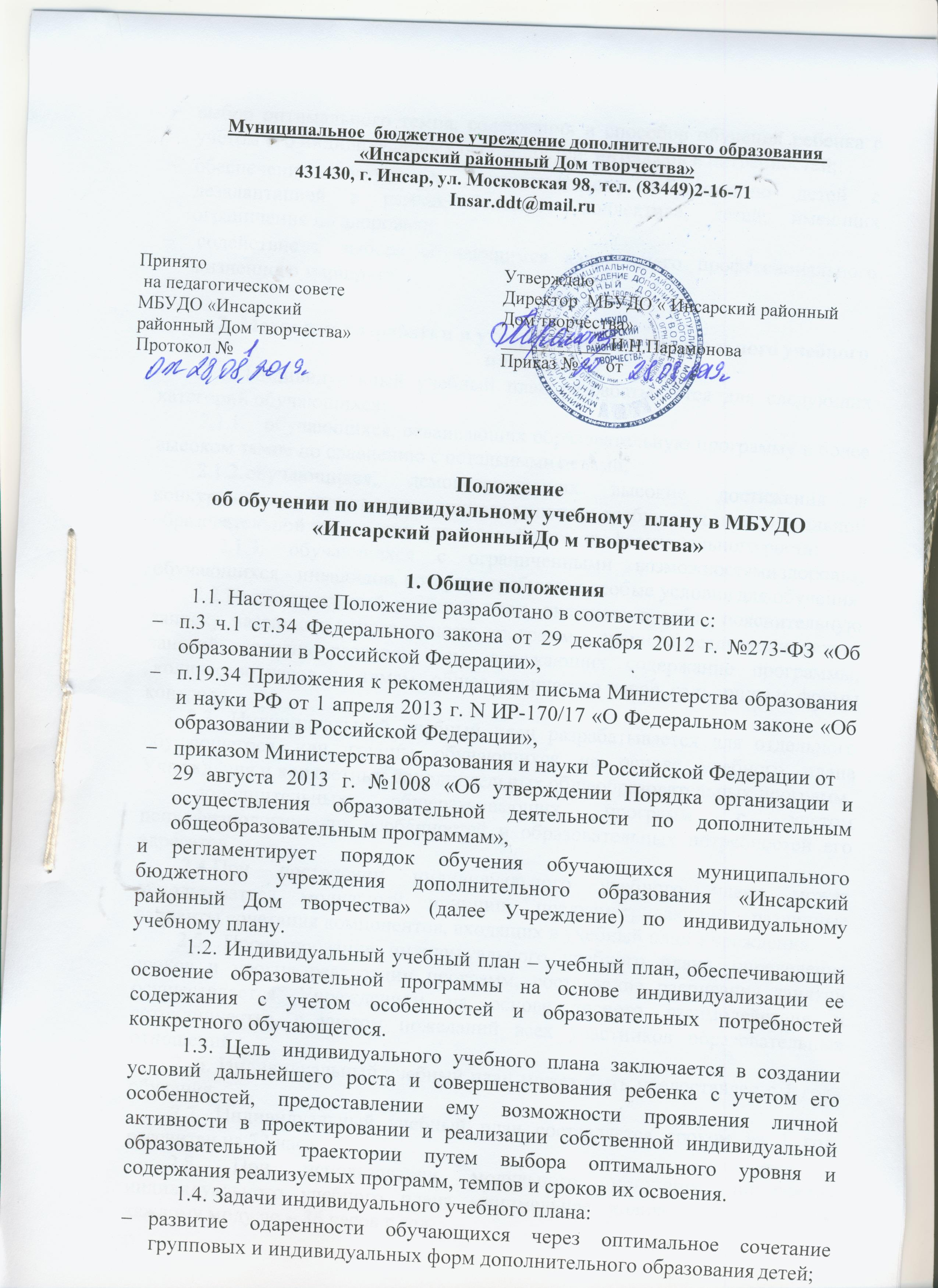 выбор оптимального темпа, содержания и способов обучения ребенка с учетом его индивидуальных особенностей, интересов и потребностей;обеспечение доступа к дополнительному образованию детей с дезадаптацией в рамках большого коллектива, детей, имеющих ограничения по здоровью;	содействие в выборе обучающимся дальнейшего профессионального жизненного маршрута.Механизм разработки и утверждения индивидуального учебногоплана.Индивидуальный учебный план разрабатывается для следующих категорий обучающихся:обучающихся, осваивающих образовательную программу в более высоком темпе по сравнению с остальными детьми;обучающихся, демонстрирующих высокие достижения в конкурсных мероприятиях различного уровня и требующих индивидуальной образовательной траектории для дальнейшего профессионального роста;обучающихся	с		ограниченными	возможностями	здоровья, обучающихся - инвалидов, которым требуются особые условия для обучения. 2.2.Индивидуальный учебный план		включает в себя	пояснительную записку, название и направленность программы, сроки ее реализации; режим занятий, перечень	разделов,	тем,	отражающих		содержание	программы; количество  часов  по  темам,  общее  количество часов год;	виды и формыконтроля.Индивидуальный учебный план разрабатывается для отдельного обучающегося или группы обучающихся на основе учебного плана Учреждения и конкретных дополнительных общеобразовательных программдополнительных общеразвивающих программ с учетом психофизиологических особенностей и образовательных потребностей его адресатов.При построении индивидуального учебного плана может использоваться модульный принцип, предусматривающий различные варианты сочетания компонентов, входящих в учебный план Учреждения.Проектирование индивидуального учебного плана, определение сроков и уровня реализации программ, составление расписания занятий осуществляется Учреждением на основе тесного взаимодействия и сотрудничества, с учетом пожеланий всех участников образовательных отношений.6. Индивидуальный учебный план может быть предоставлен с 1 года обучения.Индивидуальный учебный план составляется сроком на 1 год, рассчитан на 72 часа.При использовании модульного принципа построения индивидуального учебного плана минимальное количество часов  по каждому модулю – 36 часов в год.       2.9 Индивидуальный учебный план разрабатывается в соответствии со           спецификой и возможностями образовательного учреждения.         2.10 Индивидуальный учебный план может быть предоставлен детям, занимающимся по дополнительным общеобразовательным программам любой из направленностей, реализуемых в Учреждении, по которым возможно составление индивидуального учебного плана и проведение индивидуальных занятий с обучающимися, в том числе, с детьми с ограниченными возможностями здоровья.     2.11 Индивидуальный учебный план проходит процедуру рассмотрения педагогическим советом Учреждения, после  чего утверждается приказом руководителя образовательного учреждения.     2.12 Все изменения, дополнения, вносимые педагогом в индивидуальный учебный план в течение срока его реализации, должны быть согласованы с администрацией Учреждения.Условия и порядок реализации ИУПОснованиями для обучения по индивидуальному учебному плану являются:заявление родителей (законных представителей) обучающихся (приложение № 1),решение педагогического совета,приказ директора Учреждения.Реализация индивидуального учебного плана осуществляется через организацию     образовательной     деятельности     по	дополнительным образовательным программам, адаптированным к контингенту обучающихся.Для обучающихся, осваивающих образовательную программу в более высоком темпе по сравнению с остальными детьми и обучающихся, демонстрирующих высокие достижения, индивидуальный учебный план разрабатывается на основе реализуемой в Учреждении дополнительной общеобразовательной программы - дополнительной общеразвивающей программы.Содержание образования и условия организации обучения и воспитания обучающихся с ограниченными возможностями здоровья определяются адаптированной образовательной программой, а для  инвалидов также в соответствии с индивидуальной программой реабилитации инвалида.Занятия по индивидуальному учебному плану проводятся согласно утвержденному директором расписанию.С учащимися с ограниченными возможностями здоровья, детьми- инвалидами обучение по индивидуальному учебному плану может осуществляться как в организации дополнительного образования, так и по месту жительства.При реализации общеобразовательной (общеразвивающей) программы в соответствии с индивидуальным учебным планом могут использоваться различные образовательные технологии, в том числе дистанционные образовательные технологии, электронное обучение.Лицу, обучающемуся по индивидуальному учебному плану, предоставляется возможность получать необходимые консультации, литературу, пользоваться учебными кабинетами для проведения практических работ, продолжать обучение в Учреждении в порядке, определенном Учреждением и закрепленном в его локальных актах.Итогом обучения по индивидуальному учебному плану являются личные достижения обучающегося, форма которых зависит от вида программы и его содержания.Материалы, подтверждающие итоги обучения по индивидуальному учебному плану, накапливаются в портфолио обучающихся.Ответственность участников образовательных отношений при обучении по индивидуальному учебному плануОбучающиеся обязаны полностью выполнять индивидуальный учебный план, в том числе посещать все предусмотренные индивидуальным учебным планом занятия (мероприятия).Ознакомление родителей (законных представителей) и детей с индивидуальным учебным планом осуществляется после утверждения приказом директора Учреждения.Родители обучающихся по индивидуальному учебному плану обязаны соблюдать правила внутреннего распорядка Учреждения, требования локальных нормативных актов, которые устанавливают режим занятий обучающихся, порядок регламентации образовательных отношений между образовательной организацией и обучающимися и (или) их родителями (законными представителями) и оформления возникновения, приостановления и прекращения этих отношений.Персональную ответственность за реализацию индивидуального учебного плана несет педагог дополнительного образования.Вводный, текущий контроль успеваемости, промежуточная и итоговая аттестация обучающихся, занимающихся по индивидуальным учебным планам, осуществляется педагогом в соответствии с учебно- тематическим планом и содержанием дополнительных общеобразовательных программ, а также в соответствии с Положением об  аттестации обучающихся МБУ ДО «Инсарский районный Дом творчества»На каждого обучающегося по индивидуальному учебному плану педагогом дополнительного образования ведётся журнал учета работы объединения в системе дополнительного образования детей.Администрация Учреждения осуществляет контроль за освоением индивидуального учебного плана обучающимися.Материально-техническое оснащение образовательного процесса Учреждения должно обеспечивать возможность реализации образовательной деятельности по индивидуальным учебным планам обучающихся.Порядок принятия и срок действия ПоложенияДанное Положение рассматривается на педагогическом совете Учреждения и утверждается приказом директора Учреждения.Настоящее Положение принимается на неопределенный срок и вступает в силу с момента его утверждения.Данное Положение может быть изменено и дополнено в соответствии с вновь изданными нормативными актами муниципального, регионального, федерального органов управления образованием только решением педагогического совета, утвержденным приказом директора Учреждения.                                                                         Директору МБУДО «Инсарский                                                                                                                                                                                                         районный   Дом   творчества»                                                                                     Парамоновой И.Н.                                                                                              от ______________________________                                                                                                                                                  (Ф.И.О.родителя)   проживающей(его) по адресу:                              ____________________________________    ____________________________________    телефон _____________________________заявление.     Прошу принять моего ребенка (Ф.И.О. полностью, число, месяц, год рождения) ____________________________________________________________________________________________________________________________________________________________ученика(цу)  «____» класса________ ________________________________________________(школа)номер сертификата   ____________________________________________________________                         в объединение  «_________________________________________________________________________»                                                    педагог  _______________________________________________________________________.                                                                                                                                                                                   ( Ф.И.О.) С   Уставом и другими нормативными документами МБУДО «Инсарский районный Дом творчества» и расписанием занятий ознакомлен(а).    Сведения о родителях (законных представителях):Ф.И.О.(мать)___________________________________________________________________Место работы, должность,тел.________________________________________________Ф.И.О. (отец) ___________________________________________________________________Место работы, должность,тел._____________________________________________________      Даю согласие на обучение моего ребенка по адаптированной дополнительной общеобразовательной программе, по индивидуальному учебному плану (нужное подчеркнуть).                        Я, __________________________________________________________________________________ (ФИО родителя (законного представителя) ребенка) в соответствии с Федеральным законом от 27.07.2006 № 152-ФЗ «О персональных данных» даю согласие на обработку (в том числе на сбор, использование, систематизацию, накопление, хранение, уточнение, обновление, изменение, распространение, передачу, обезличивание, блокирование и уничтожение) моих персональных данных (данных моего (ей) сына (дочери)Дата____________	    _____________________________                                                                                                                                                                   ( подпись)